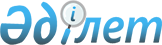 Об организации и финансировании общественных работ в 2015 году
					
			Утративший силу
			
			
		
					Постановление акимата города Усть-Каменогорска Восточно-Казахстанской области от 08 декабря 2014 года N 8580. Зарегистрировано Департаментом юстиции Восточно-Казахстанской области 18 декабря 2014 года N 3583. Прекращено действие в связи с истечением срока, на который постановление было принято (письмо аппарата акима города Усть-Каменогорска Восточно-Казахстанской области от 08 января 2016 года № Шн-5/8)      Сноска. Прекращено действие в связи с истечением срока, на который постановление было принято (письмо аппарата акима города Усть-Каменогорска Восточно-Казахстанской области от 08.01.2016 № Шн-5/8).

      На основании подпункта 5)  статьи 7,  статьи 20 Закона Республики Казахстан от 23 января 2001 года "О занятости населения",  пунктов 6,  7,  8,  18 Правил организации и финансирования общественных работ, утвержденных постановлением Правительства Республики Казахстан от 19 июня 2001 года № 836 "О мерах по реализации  Закона Республики Казахстан от 23 января 2001 года "О занятости населения", в целях расширения системы государственных гарантий и для поддержки различных групп населения, испытывающих затруднение в трудоустройстве, акимат города Усть-Каменогорска ПОСТАНОВЛЯЕТ:

      1. Организовать общественные работы в 2015 году.

      2. Утвердить прилагаемый  перечень организаций, в которых будут проводиться общественные работы в 2015 году, виды, объемы, источники финансирования и конкретные условия общественных работ.

      3. Размер оплаты труда участников общественных работ из средств местного бюджета утвердить в размере 1,5  минимальной заработной платы, установленной на 2015 год.

      4. Контроль за исполнением данного постановления возложить на заместителя акима города Усть-Каменогорска Искакова А.М.

      5. Настоящее постановление вводится в действие по истечении десяти календарных дней после дня его первого официального опубликования.

      

 Перечень организаций, в которых будут проводиться общественные работы в 2015 году, виды, объемы, источники финансирования и конкретные условия общественных работ      

      Конкретные условия общественных работ:

      Продолжительность рабочей недели составляет 5 дней с двумя выходными, восьми часовой рабочий день, обеденный перерыв 1 час; оплата труда, пенсионные и социальные отчисления, компенсация за неиспользованный трудовой отпуск регулируются в соответствии с законодательством Республики Казахстан на основании трудового договора, осуществляется за фактически отработанное время, отраженное в табеле учета рабочего времени в зависимости от количества, качества, сложности выполняемой работы путем перечисления на лицевые счета безработных; инструктаж  по охране труда и технике безопасности, обеспечение  специальной одеждой, инструментом и оборудованием, выплата  социального пособия по временной нетрудоспособности, возмещение вреда, причиненного увечьем или иным повреждением здоровья, производятся работодателем в соответствии с законодательством Республики Казахстан. Условия общественных работ для отдельных категорий работников (женщины и другие лица с семейными обязанностями, инвалиды, лица, не достигшие восемнадцатилетнего возраста) определяются с учетом особенностей условий труда соответствующей категории и предусматриваются трудовыми договорами, заключаемыми между работниками и работодателями в соответствии с трудовым законодательством Республики Казахстан.


					© 2012. РГП на ПХВ «Институт законодательства и правовой информации Республики Казахстан» Министерства юстиции Республики Казахстан
				Исполняющий обязанности

акима города Усть-Каменогорска

В. Головатюк

№

п/п

Наименования организаций

 

Виды общественных работ

Объемы выполняемых работ

Спрос

(заявленная потребность)

Предложение (утверждено)

Источники финансирования

1

2

3

4

5

6

7

1.

Государственное учреждение "Аппарат акима города Усть-Ка-меногорска Восточно-Казахстанской области" 

помощь в работе с текущими документами, отправление факсов, копирование документов;

набор и распечатка текстов;

доставка корреспонденции

1900 документов в месяц;

1500 документов в месяц;

60 документов в день

28

28

бюджет города Усть-Каменогорска

2.

Государственное учреждение "Аппарат маслихата города Усть-Каменогорска" (по согласованию)

помощь в работе с архивными 

и текущими документами;

помощь в оформлении протоко- лов сессий и постоянных комиссий;

5-10 документов в день;

12 протоколов сессий в год, 

35 протоколов постоянных комиссий в месяц

4

4

бюджет города Усть-Каменогорска

3.

Государственное учреждение "Отдел предпринимательства города Усть-Каменогорска" 

помощь в регистрации входящей 

и исходящей корреспонденции;

доставка корреспонденции

20-30 документов в день;

20-30 документов в день

10

10

бюджет города Усть-Каменогорска

4.

Государственное учреждение "Отдел занятости и социальных программ города Усть-Каменогорска"

 

помощь в работе с архивными и текущими документами, картотекой, обращениями граждан;

помощь в работе с поставщиками товаров и услуг;

доставка корреспонденции

150 документов в день;

500 поставщиков в год;

10-15 документов в день

25

25

бюджет города Усть-Каменогорска

5.

Государственное учреждение "Отдел финансов города Усть-Каме-ногорска"

 

помощь в работе с архивными, текущими документами, отправление факсов, копирование документов;

доставка корреспонденции 

30-40 документов в день;

10-15 документов в день

6

6

бюджет города Усть-Каменогорска

6.

Государственное учреждение "Отдел экономики и бюджетного плани-рования города Усть-Каменогорска"

помощь в работе с архивными и текущими документами, отправ-ление факсов, копирование документов, доставка корреспон-денции

5-10 документов в день

1

1

бюджет города Усть-Каменогорска

7.

Государственное учреждение "Отдел земельных отношений города Усть-Каменогорска"

помощь в работе с архивными и текущими документами 

120 документов в день

12

12

бюджет города Усть-Каменогорска 

8.

Государственное учреждение "Отдел образования города Усть-Ка-меногорска"

помощь в работе с текущими документами;

доставка корреспонденции

2600 документов в год;

5-10 документов в день

10

10

бюджет города Усть-Каменогорска

9.

Государственное учреждение "Отдел архитектуры и градостроительства города Усть-Каменогорска"

помощь в работе с архивными и текущими документами

 

240 документов в месяц

 

4

4

бюджет города Усть-Каменогорска

10.

Государственное учреждение "Отдел физической культуры и спорта города Усть-Каменогорска" 

помощь в работе с текущими документами

 

10-20 документов в день

 

2

2

бюджет города Усть-Каменогорска

11.

Государственное учреждение "Отдел внутренней политики города Усть-Каменогорска"

помощь в работе с текущими документами

10-20 документов в день

 

3

3

бюджет города Усть-Каменогорска

12.

Государственное учреждение "Отдел жилищно-коммунального хозяйства, пассажирского транспорта и автомобильных дорог города Усть-Каменогорска" 

помощь в работе с архивными документами;

отправление факсов, копирование документов;

доставка корреспонденции

40 документов в день;

65 документов в день;

10 документов в день

8

8

бюджет города Усть-Каменогорска

13

Государственное учреждение "Отдел культуры и развития языков города Усть-Каменогорска" 

помощь в работе с текущими документами;

доставка корреспонденции

15-25 документов в день;

5-15 документов в день

6

6

бюджет города Усть-Каменогорска

14

Государственное учреждение "Отдел сельского хозяйства и ветеринарии города Усть-Каменогорска" 

помощь в работе с текущими документами

 

250 документов в месяц

 

15

15

бюджет города Усть-Каменогорска

15

Государственное учреждение "Прокуратура Восточно-Казахстанской области" (по согласованию)

помощь в обработке документов по делопроизводству, оформле-нии архивных документов; помощь в благоустройстве территории 

1600 документов в месяц;

1000 квадратных метров в день

20

20

бюджет города Усть-Каменогорска

16.

Государственное учреждение "Прокуратура города Усть-Каменогорска" (по согласованию)

помощь в обработке документов по делопроизводству, оформлении архивных документов;

помощь в благоустройстве территории 

2000 документов в месяц;

1000 квадратных метров в день

15

15

бюджет города Усть-Каменогорска

17.

Государственное учреждение "Инспекция финансового контроля по Восточно-Казахстанской области" (по согласованию)

помощь в работе с текущими документами

 

200-300 документов в месяц

5

5

бюджет города Усть-Каменогорска

18.

Коммунальное государственное казенное предприятие "Управление делами" акимата города Усть-Каменогорска

помощь в благоустройстве территории; 

помощь в проведении городских культурно-массовых мероприятий;

помощь в работе с архивными, текущими документами;

доставка корреспонденции, извещений

150000 квадратных метров в день; 

90 мероприятий в год;

100 документов в неделю;

7500 документов в год

379

379

бюджет города Усть-Каменогорска

19.

Коммунальные государственные уч-реждения акимата города Усть-Ка-меногорска: комплекс школа-детский сад № 6; средняя школа № 14, средняя школа № 33, средняя школа № 26, комплекс школа-детский сад № 61 для детей с задержкой психического равития, № 62 для детей с нарушениями речи, комплекс школа-детский сад № 14 для слабовидящих детей.

Коммунальные государственные казенные предприятия акимата города Усть-Каменогорска: детский сад-ясли "Ақ Бота", детский сад-ясли № 8 "Мирас" 

помощь в работе с архивными и текущими документами;

доставка корреспонденции

 

400 документов в месяц;

8000 документов в месяц

 

20

20

бюджет города Усть-Каменогорска

20.

Республиканское государственное предприятие на праве хозяйст-венного ведения "Информационно-вычислительный центр Агентства Республики Казахстан по статистике" по Восточно-Казахстанской области (филиал) (по согласованию)

помощь в работе с архивными, текущими документами; 

доставка корреспонденции

 

1500 документов в год;

25-50 документов в неделю

10

10

бюджет города Усть-Каменогорска

21.

Государственное учреждение "Управление внутренних дел города Усть-Каменогорска" Департамента внутренних дел Восточно-Казахстанской области Министерства вну-тренних дел Республики Казахстан (по согласованию)

помощь в работе с архивными, текущими документами, картотекой; 

доставка корреспонденции

 

20 документов в год;

10 документов в день

 

12

12

бюджет города Усть-Каменогорска

22.

Республиканское государственное учреждение "Управление государственных доходов по городу Усть-Каменогорску Департамента госу-дарственных доходов по Восточно-Казахстанской области Комитета государственных доходов Минис-терства финансов Республики Казахстан" (по согласованию)

помощь в работе с архивными, текущими документами; 

доставка корреспонденции

 

70 000 уведомлений, 5000 налоговых дел в год; 

10000 писем, извещений в год

30

30

бюджет города Усть-Каменогорска

23.

Государственное учреждение "Управление юстиции города Усть-Каменогорска Департамента юстиции Восточно-Казахстанской области Министерства юстиции Республики Казахстан" (по согласованию)

помощь в работе с архивными и текущими документами

 

2650 документов в месяц

 

50

50

бюджет города Усть-Каменогоска

24.

Государственное учреждение "Управление координации занятости и социальных программ Восточно-Казахстанской области" (по согласованию)

помощь в регистрации входящей и исходящей корреспонденции;

помощь в работе с текущими документами 

200-250 документов в месяц;

100-120 документов в месяц

 

6

6

бюджет города Усть-Каменогорска

 

25.

Государственное учреждение "Управление по делам обороны города Усть-Каменогорска" (по согласованию)

помощь в работе с архивными, текущими документами 

 

100 дел в день

 

30

30

бюджет города Усть-Каменогорска

26.

Государственное учреждение "Управление предпринимательства и индустриально-инновационного развития Восточно-Казахстанской области" (по согласованию)

помощь в работе с архивными и текущими документами

 

30-40 документов в день

15

15

бюджет города Усть-Каменогорска

27.

Государственное учреждение "Управление государственной инспекции труда по Восточно-Казахстанской области" (по согласованию) 

помощь в работе с архивными и текущими документами

100-300 документов в месяц

5

5

бюджет города Усть-Каменогорска

 

28.

Государственное учреждение "Управление природных ресурсов и регулирования природопользования Восточно-Казахстанской области" (по согласованию)

помощь в работе с архивными и текущими документами

300-500 документов в месяц

15

15

бюджет города Усть-Каменогорска

29.

Государственное учреждение "Управление культуры, архивов и документации Восточно-Казахстанской области" (по согласованию)

помощь в работе с архивными 

и текущими документами

 

700 документов в год

2

2

бюджет города Усть-Каменогорска

30.

Государственное учреждение "Тер-риториальная земельная инспекция Комитета по управлению земельными ресурсами по Восточно-Казах-станской области" (по согласованию) 

помощь в работе с архивными и текущими документами

250-500 документов в месяц

1

1

бюджет города Усть-Каменогорска

 

31.

Государственное учреждение "Департамент статистики Восточно-Казахстанской области" (по согласованию)

помощь в работе по регистрации, сбору, распространению статис-тической отчетности 

2800 документов в год

10

10

бюджет города Усть-Каменогорска

32.

Государственное учреждение "Уп-равление Комитета по правовой статистике и специальных учетов Генеральной прокуратуры Респуб-лики Казахстан по Восточно-Казах-станской области" (по согласованию)

помощь в работе с архивными документами

 

200 дел в месяц

15

15

бюджет города Усть-Каменогорска

33.

Государственное учреждение "Управление по мобилизационной подготовке Восточно-Казахстанской области" (по согласованию)

помощь в работе с архивными и текущими документами

100 дел в месяц

2

2

бюджет города Усть-Каменогорска

34.

Республиканское государственное учреждение "Департамент Агентства Республики Казахстан по делам государственной службы и противодействию коррупции по Восточно-Казахстанской области" (по согласованию)

помощь в работе с архивными и текущими документами;

доставка корреспонденции

 

500 документов в год;

15-20 документов в день

3

3

бюджет города Усть-Каменогорска

35.

Республиканское государственное учреждение "Департамент Комитета труда, социальной защиты и миграции Министерства здравоохранения и социального развития Республики Казахстан по Восточно-Казахстан-ской области" (по согласованию)

помощь в регистрации извещений, входящей и исходящей кор-респонденции, в работе с архивными и текущими документами;

доставка корреспонденции

 

5000 извещений в год, 100-150 документов в месяц;

50 документов в день

 

20

20

бюджет города Усть-Каменогорска

36.

Государственное учреждение "Департамент юстиции Восточно-Казахстанской области Министерства юстиции Республики Казахстан" (по согласованию)

помощь в работе с архивными документами;

подшивка регистрационных дел;

помощь в выдаче справок на зап-росы;

доставка корреспонденции

140 документов в день;

180 дел в месяц;

80 справок в день;

 

35 документов в день

75

75

бюджет города Усть-Каменогорска

37.

Государственное учреждение "Департамент государственного архитектурно-строительного контроля и лицензирования по Восточно-Казах-станской области Комитета по делам строительства и жилищно-коммунального хозяйства" (по согласованию) 

помощь в работе с архивными 

и текущими документами

 

400 документов в месяц

 

4

4

бюджет города Усть-Каменогорска

38.

Республиканское государственное учреждение "Департамент Комитета по регулированию естественных монополий и защите конкуренции Министерства национальной экономики Республики Казахстан по Восточно-Казахстанской области" (по согласованию)

помощь в работе с архивными 

и текущими документами, доставка корреспонденции

 

400 документов в месяц

 

3

3

бюджет города Усть-Каменогорска

39.

Департамент экологии по Восточно-Казахстанской области Комитета экологического регулирования, контроля и государственной инспекции в нефтегазовом комплексе Министерства энергетики Республики Казахстан (по согласованию)

помощь в работе с архивными и текущими документами;

доставка корреспонденции

 

10-15 документов в день;

5 документов в день

 

7

7

бюджет города Усть- Каменогорска 

40.

Государственное учреждение "Восточно-Казахстанская областная специальная библиотека для незрячих и слабовидящих граждан" (по согласованию)

помощь в работе с текущими документами; 

помощь в благоустройстве территории

 

1250 документов в месяц;

800 квадратных метров в месяц

 

5

5

бюджет города Усть-Каменогорска 

41.

Республиканское государственное казенное предприятие "Государственный центр по выплате пенсий" (Восточно-Казахстанский областной филиал) (по согласованию)

помощь в работе с архивными 

и текущими документами

 

1200 документов в месяц

15

15

бюджет города Усть-Каменогорска

42.

Коммунальное государственное казенное предприятие "Восточно-Казахстанская областная государственная филармония" управления культуры, архивов и документации Восточно-Казахстанской области (по согласованию)

помощь в работе с архивными 

и текущими документами

 

1300 документов в год

3

3

бюджет города Усть-Каменогорска

 

43.

Государственное учреждение "Канцелярия Восточно-Казахстанского областного суда Департамента по обеспечению деятельности судов при Верховном Суде Республики Казахстан (аппарата Верховного Суда Республики Казахстан)" (по согласованию) 

помощь в работе с архивными и текущими документами

 

170 документов в месяц

 

30

30

бюджет города Усть-Каменогорска

44.

Коммунальное государственное уч-реждение "Дом дружбы – центр общественного согласия" аппарата акима Восточно-Казахстанской области (по согласованию)

помощь в организации и прове-дении культурно-массовых мероприятий

 

50-60 мероприятий в год

5

5

бюджет города Усть-Каменогорска

45.

Государственное коммунальное казенное предприятие "Усть-Каменогорское объединение детско-подростковых клубов "Жігер" акимата города Усть-Каменогорска

помощь в работе с текущими документами 

 

1000 документов в год

10

10

бюджет города Усть-Каменогорска

46.

Коммунальное государственное учреждение "Централизованная библиотечная система" акимата города Усть-Каменогорска 

помощь в работе по обслу-живанию читателей; 

помощь в проведении городских культурно-массовых мероприятий; 

помощь в работе с книжным фондом

4000 человек в год; 60 мероприятий в год; 

12000 экземпляров в год

20

20

бюджет города Усть-Каменогорска

 

47.

Коммунальное государственное учреждение "Центр занятости" акимата города Усть-Каменогорска

помощь в работе с архивными и текущими документами, картотекой

50-60 документов в день

6

6

бюджет города Усть-Каменогорска

48.

Коммунальное государственное казенное предприятие "Учебно-исследовательский экобиоцентр" акимата города Усть-Каменогорска

помощь в работе с текущими документами

150-170 документов в месяц

2

2

бюджет города Усть-Каменогорска

49.

Общественный фонд "Микрокре-дитная организация Восточно-Казахстанский региональный фонд по поддержке малообеспеченных граждан" (по согласованию)

помощь в работе с архивными и текущими документами

 

 

500 документов в месяц

 

3

3

бюджет города Усть-Каменогорска, работодатель

50.

Общественное объединение "Восточно-Казахстанский областной союз ветеранов и инвалидов войны в Афганистане" (по согласованию) 

помощь в работе с текущими документами;

доставка корреспонденции

 

460 документов в год;

10 документов в неделю

3

3

бюджет города Усть-Каменогорска,

работодатель

51.

Общественное объединение "Инвалиды-ветераны Афганистана Восточно-Казахстанского региона" (по согласованию)

помощь по доставке социального угля;

помощь в работе с текущими документами

20000 тонн в год;

1500 документов в год

6

6

бюджет города Усть-Каменогорска,

работодатель

52.

Общественное объединение "Усть-Каменогорская организация ветеранов войны в Афганистане" (по согласованию)

помощь по доставке социального угля;

помощь в работе с текущими документами

20000 тонн в год;

1500 документов в год 

 

6

6

бюджет города Усть-Каменогорска,

работодатель

53.

Общественное объединение "Центр психологии "Bliss" (по согласованию)

помощь в работе с текущими документами;

доставка корреспонденции

50 документов в день;

10 документов день

6

6

бюджет города Усть-Каменогорска,

работодатель

54.

Усть-Каменогорский городской филиал партии "НҰР ОТАН" Восточно-Казахстанской области (по согласованию)

помощь в работе с текущими документами

 

30 документов день

2

2

бюджет города Усть-Каменогорска,

работодатель

55.

Общественное объединение "Союз садоводов города Усть-Каменогорска и области" (по согласованию)

помощь в охране дачных участков

20000 участков в дачные периоды (6 месяцев)

50

50

бюджет города Усть-Каменогорска,

работодатель

56.

Общественное объединение садоводов-любителей "Алтайский строитель" (по согласованию)

помощь в охране дачных участков

450 участков в дачные периоды (6 месяцев)

8

8

бюджет города Усть-Каменогорска, работодатель

57.

Общественные объединения (объединения инвалидов): "Алтын-Ай", "Азина", "Казахское общество слепых", "Благодеяние", "Казахское общество глухих", "Восток" "Добровольное общество инвалидов Восточно-Казахстанской области", корпоративный фонд "Өскемен" общественного объединения "Казахское общество слепых" (по согласованию)

помощь инвалидам в пошиве специальной одежды, постельных принадлежностей; 

помощь в работе с текущими документами, доставка коррес-понденции;

помощь в организации тренингов

1600 комплектов специальной одежды, 35000 комплектов постельных принадлежностей в год;

100 документов в месяц;

2 тренинга в неделю

84

84

бюджет города Усть-Каменогорска, работодатель

58.

Общественный фонд "Изумрудный город" (по согласованию)

помощь в работе с текущими документами;

помощь в благоустройстве территории

200 документов в месяц;

75 квадратных метров в день

3

3

бюджет города Усть-Каменогорска, работодатель

59.

Кооперативы собственников квартир 

(по согласованию): "Крылова, 106", "Защита-2", "Пролетарская, 91", "Пролетарская, 89" "Ушанова,70", "Рауан", "Кедр", "Индустриальная-15", "Иртыш"

помощь в благоустройстве территорий, уборке подвальных и приподвальных помещений, технических этажей, чердаков 

 

23500 квадратных метров в день

 

26

26

бюджет города Усть-Каменогорска,

работодатель

60.

Товарищество с ограниченной ответ-ственностью "Озеленитель" (по сог-ласованию)

помощь в озеленении территории города

45000 квадратных метров в весенний и летний периоды

 

25

25

бюджет города Усть-Каменогорска, работодатель

61.

Товарищество с ограниченной ответ-ственностью "Нұр-Шапағат" (по согласованию)

помощь инвалидам в пошиве постельных принадлежностей 

30 комплектов в день

10

10

бюджет города Усть-Каменогорска, работодатель

62..

Товарищество с ограниченной ответственностью "ЖАСКОМСТРОЙ" 

(по согласованию)

помощь в работе с текущими документами;

помощь в благоустройстве территорий

1100 документов в месяц;

2600 квадратных метров в месяц

2

2

бюджет города Усть-Каменогорска, работодатель

63.

Товарищество с ограниченной ответ-ственностью "ШЫҢҒЫСПЛАСТ" (по согласованию)

помощь в работе с текущими документами;

помощь в благоустройстве территорий

15-20 документов в месяц;

1500 квадратных метров в месяц

2

2

бюджет города Усть-Каменогорска, работодатель

64.

Товарищество с ограниченной ответственностью "Хуршида"

(по согласованию)

помощь в работе с текущими документами;

помощь в благоустройстве территорий

30-40 документов в месяц;

2000 квадратных метров месяц

3

3

бюджет города Усть-Каменогорска, работодатель

65.

Товарищество с ограниченной ответ-ственностью "Усть-Каменогорское учебно-производственное предприятие казахского общества слепых" (по согласованию)

помощь в работе с текущими документами

5-10 документов в день

5

5

бюджет города Усть-Каменогорска, работодатель

66.

Коммунальное государственное уч-реждение "Восточно-Казахстанская областная детско-юношеская спортивная школа по легкой атлетике" управления физической культуры и спорта Восточно-Казахстанской области (по согласованию)

помощь в работе с текущими документами

помощь в благоустройстве территории 

310 документов в месяц;

12000 квадратных метров в день

10

10

бюджет города Усть-Каменогорска 

67.

Коммунальное государственное учреждение "Восточно-Казахстанская областная детско-юношеская спортивная школа по едино-борствам" (по согласованию)

помощь в благоустройстве территории 

600 квадратных метров в день

 

4

4

бюджет города Усть-Каменогорска 

68.

Акционерное общество "Казпочта" (Восточно-Казахстанский областной филиал) (по согласованию)

помощь в работе с текущими документами

 

60 документов в месяц

 

10

 

10

 

бюджет города Усть-Каменогорска, работодатель

Итого:

1250

1250

